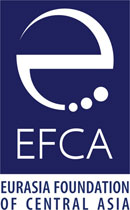 Техническое заданиена образовательные медиационные работы Объем услуг: Специалист / Медиатор в рамках задачи по проекту «Повышение правовой грамотности населения через институциональную поддержку подведомственных ОМСУ общественно-профилактических центров» реализуемого при финансовой поддержке «Ист-Вест Менеджмент Институт», должен оказать нижеуказанные услуги. Информация о проекте: Целью настоящего проекта является: Развитие потенциала граждан и членов ОПЦ в применении гендерно-чувствительных принципов работы через планомерное повышение правовой грамотности и формирование неприязненного отношения к неправовым методам решения жизненных проблем в сельском сообществе.Задача: Медиатор обеспечивает деятельность в части предоставления услуг медиации для органов МСУ и ОПЦ и эффективной реализации проекта в части проведения встреч с представителями сообщества. Деятельность медиатора направлена на формирование у членов ОПЦ базовых компетенций, позволяющих использовать процедуру медиации при урегулировании всевозможных конфликтов семейных, производственных, общественных. Также медиаторы будут проводить механизмы координации между различными институтами, входящих в состав ОПЦ путем проведения разноформатных мероприятий в онлайн и оффлайн формате. Медиатор в своей работе должен пользоваться различные социально-коммуникативные технологии: техники «вербатим», техника «лайф гейм», «глубокое интервью», групповое фокусирование, «живой» театр».Обязанности исполнителя В обязанности медиатора входит: Проведение образовательных встреч по предотвращениям конфликта с ОПЦ с каждым пилотным районом еженедельно.Разработка индивидуальных программ для медиативной работы в семьях группы риска для ОПЦ по их запросу.Участие в «Movie Days»: обсуждение с аудиторией с формированием позитивных установок.Подготовка кейсов по успешной образовательной работе в каждом пилоте.Завершение и прием выполненных работ: Исполнитель обязуется выполнить взятые на себя обязательства согласно условиям договора. По итогам выполнения работ исполнитель предоставляет заказчику ежемесячный отчет и аналитический отчет по итогам работы проекта.Формат отчета:№ДатаВид и описание работыУчастникиРезультат